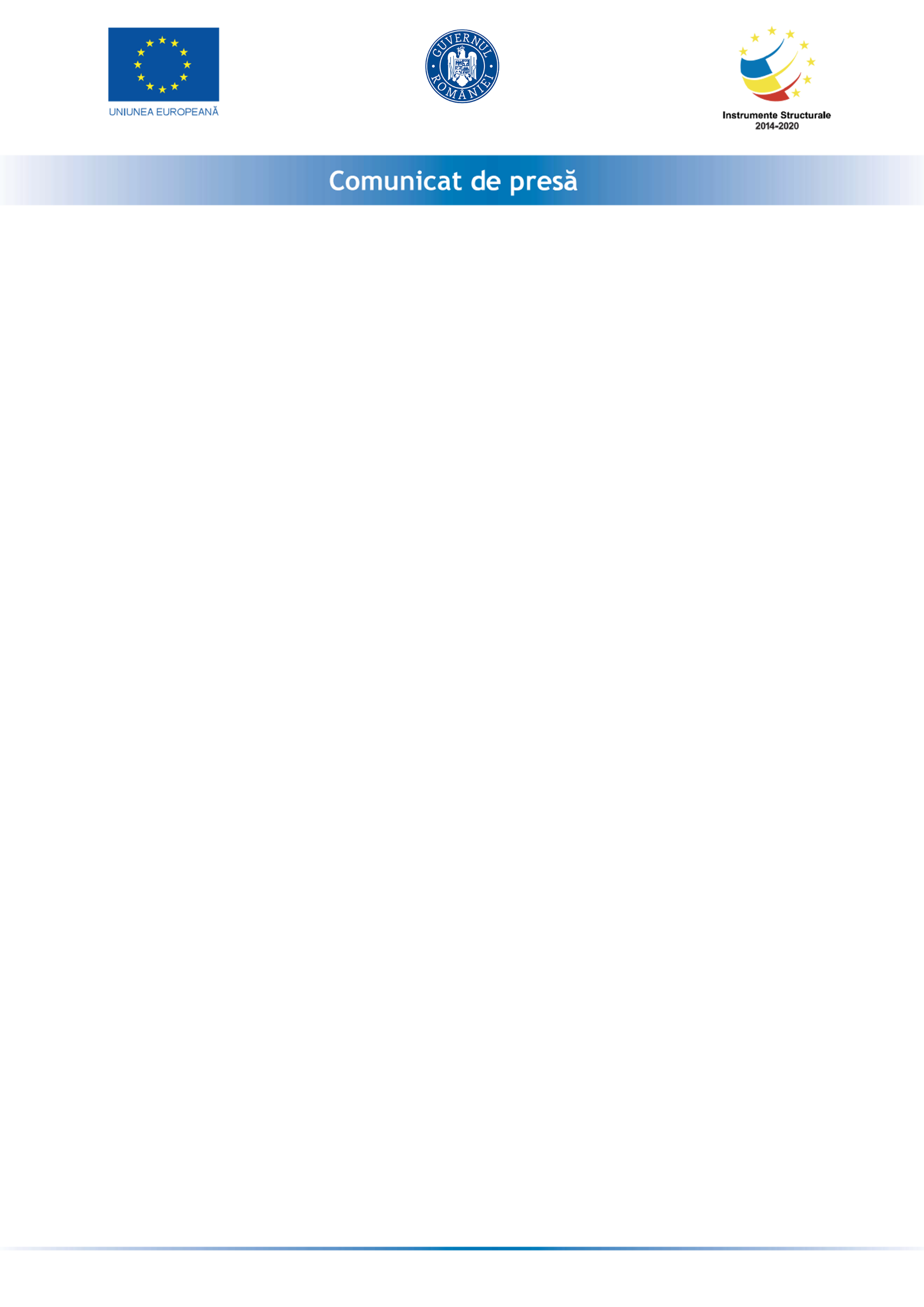 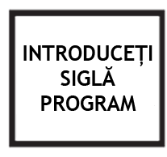 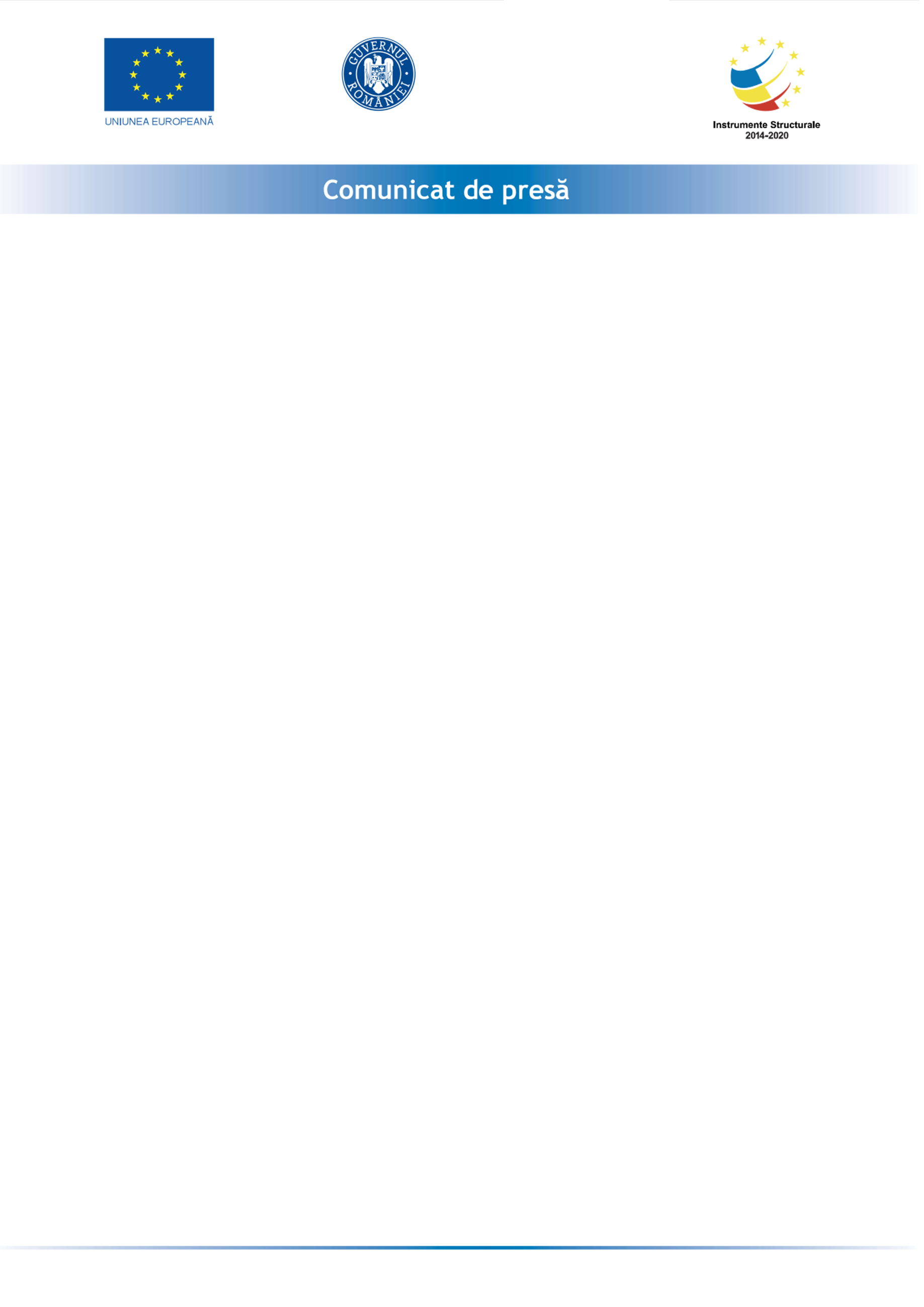 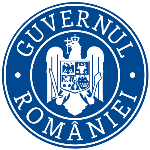 Anunt incepere proiect finanțat prin măsura „Granturi pentrucapital de lucru acordate IMM-urilor”     SC ALEXANTUR SRL anunta lansarea proiectului cu titlul ” Grant pentru capital de lucru” proiect  nr. RUE M2-4877 înscris în cadrul Măsurii ”Granturi pentru capital de lucru”, instituită prin OUG nr 130/2020.     Proiectul se derulează pe o perioada de maxim 12 luni, începând cu data semnării contractului de finanțare cu Ministerul Economiei, Energiei si Mediului de Afaceri/ AIMMAIPE , respectiv 09.04.2021.     Obiectivul proiectului îl reprezintă sprijinirea S.C. ALEXANTUR S.R.L. prin ajutorul de stat acordat sub forma de grant pentru capital de lucru, in baza formularului electronic de inscriere, prin masura “Granturi pentru capital de lucru”, implementata de catre Ministerul Economiei, Energiei si Mediului de Afaceri (MEEMA) si Agentia pentru IMM, Atragere de Investitii si Promovarea Exportului (AIMMAIPE) in conformitate cu prevederile Ordonantei de Urgenta a Guvernului nr.130/2020 privind unele masuri pentru acordarea de sprijin financiar din fonduri externe nerambursabile, aferente Programului Operational Competitivitate 2014-2020, in contextul crizei provocate de COVID-19, cu completarile si modificarile ulterioare.     Proiectul are printre principalele rezultate, următoarele: -menținerea activității pe o perioada de minim 6 luni,-menținerea/suplimentarea numărului locurilor de munca față de data depunerii cererii, pe o perioadă de minimum 6 luni, la data acordării granturilor     Valoarea proiectului este de 62.291,475 Lei (valoarea totala) din care : 54.166,50 lei grant si 8124,975 lei cofinanțare.Proiect cofinanțat din Fondul  prin Programul                                                          Date de contact:SC ALEXANTUR SRLPersoană de contact: Filip IrinaTelefon 0723.685.377Email : filipconta@gmail.com